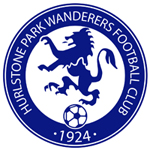 Welcome to season 2020! Registrations for Hurlstone Park Wanderers are now OPEN.Registrations will generally stay open until the beginning of the playing season in April, however we may have to close some age groups before then if numbers become unmanageable, so it is best to register early if possible. Our experience in 2019 was that the login process works most smoothly if you use a PC running the Chrome browser.Registration checklist:BEFORE you start the registration process you must have with youThe email address and login that you used for registration in 2019. If you are a new registrant, use an email address that you access regularly. A recent digital head- and- shoulders photograph of the person you are registering. Photos from 2019 should already be in the system, but it is worth having one available just in case.A credit card for payment.Your Active Kids Voucher code(s) if you are planning to use the NSW Active Kids Voucher program for any of the registrations.   Your Working with Children information if you are registering to coach or manage a team with players under 18 in it.To register a player UNDER 18 years old, use this linkhttps://registration.playfootball.com.au/common/pages/reg/welcomeregplus.aspx?entityid=74729&id=74473To register a player OVER 18 years old, use this linkhttps://registration.playfootball.com.au/common/pages/reg/welcomeregplus.aspx?entityid=74729&id=74466To register in a NON-PLAYING ROLE (team coach or manager), use this link. There is no charge for coach and manager registration [PLEASE NOTE- if you require a Working with Children clearance for your role, please wait until that check is complete before you begin to register as a team official ] https://registration.playfootball.com.au/common/pages/reg/welcomeregplus.aspx?entityid=74729&id=76809ADDITIONAL INFORMATION The following information was emailed to all current members on 2 January, 2020. It is included here as it may be useful for new players:  PLAY FOOTBALL LOGIN Since 2019, all registrations are processed through the FNSW PlayFootball platform. Hurlstone Park Wanderers does not own or operate the platform. You can commence your registration by going to https://www.playfootball.com.au/For Returning Players: your PlayFootball email address is your login ID, so you will need to log in using the same email address that you used for registration in 2019. For New Players: If you (or the person you are registering) did not play in 2019, you will be invited to set up a new account using your email address. If you are registering a child, please do NOT use the child’s email as the login, as cute as that might seem. The email address will be the primary method of communication between the player, the club, and other governing bodies.  We recommend that you do not create a new PlayFootball login if you cannot remember your old details. Contact us, or the PlayFootball helpdesk at https://www.playfootball.com.au/WHEN YOU LOG INThe easiest way to process your registration is to start to type Hurlstone Park in the location box. You will be offered our club, and can proceed to log in. HOW TO CHOOSE YOUR PACKAGE (YOU WILL BE OFFERED A SMORGASBORD OF PACKAGES). When you first go to access the login page, you may see every registration ‘product’ that HPW is offering this year- there are almost 40 of them. They all start with HPW are then listed alphabetically, so Boys is ahead of Girls, then Men, then Mixed etc (we can’t change the order). Scroll around until you find the right one for your age, gender and playing history – there may be several packages that apply to you (eg over 30s women are also eligible for All Age Women)- hopefully you know which group you are playing in, but if in doubt talk to your Age Co-ordinator or your 2019 coach or manager. Please choose the relevant student package for WIL, AA men, AA women if you are an adult full time student. If you are playing in 035, 045 or 030 women, please make a note in the comments box.For u6-u7 players, choose the “mixed” package – this is for boys and girls, and they play on Saturday.For u8-u11 players, you have the option of “mixed” (boys and girls, playing on Saturday) or “girls only” (playing on Sunday).For u12-u21 players, choose the relevant age package. All games are on Sunday for these age groups. Please note that for u12 and u13 there will be the option of “mixed” or “girls” – the Canterbury Association does not run boys only competitions below U13. For adult male and adult female players choose the relevant package (AA, 035, 045, AAW or O30W). In general, men play on Saturday and women on Sunday, although there may be catch up games, and there is a small All Age Sunday Men’s competition. ACTIVE KIDS VOUCHERS If you are registering a child under 18 and intend using an Active Kids voucher, you will need to have the voucher details in front of you as you start the registration process. We cannot process Active Kids vouchers after registration.PHOTOGRAPHSAll players will need to have photographs in the system before registration can be approved. If you uploaded a photo in 2019, it should already be in the system, but anybody who did not play last year, or who did not require a photo last year (eg u6 and u7 players) will need to upload a ‘head and shoulders’ digital photo during registration.  FEESDue to changes in Governing Body Fees (the costs that we pay to FFA, FNSW and the local Association), we have had to make some small adjustments to our fees for 2020. The following fees will apply for season 2020:Full time tertiary students in all senior age groups (18 years and over) are eligible for a $40.00 discount.  Please note that if you choose this package we will need to see proof of your full time student status before we will place you in a team (we realise that new students may not yet have a student card).   Our registration fee is all inclusive and covers kit and all playing and training costs. While you may see that some other clubs have slightly lower registration fees, they often require additional compulsory payments after registration for playing gear, referee costs, facilities hire etc. Our fees have been set to cover costs and create a small reserve for our future facilities. FAMILY DISCOUNT The club will continue to offer a family rebate in the 2019 season.  This rebate applies to Junior players only.  The rebate of $25 per registration applies to the third or more registration within the same family, provided that all players for whom the rebate is sought are juniors.  For example, for a HPWFC playing parent who is registering two or more children, the rebate applies to the second child and any additional children.  If there are two HPWFC playing parents in the same family the rebate will apply to the first and any additional children.  The rebate will be available after all registrations are completed and will be via a form that can be downloaded from our website. COACH AND MANAGER REGISTRATIONRegistration as a team coach or manager is free. If you are registering as a coach or manager of a team with people under the age of 18 in it, you will need to complete a Working with Children Check (if you do not already have one) to complete your registration. You can do this via the Service NSW website- https://www.service.nsw.gov.au/services/business-industries-and-employment/working-children . This process can take several weeks, so you would be wise to apply well before you intend to register as a team official.   DE-REGISTRATION AND REFUNDS. We will process de-registrations and refunds once a month between March and May.  You will be provided with a form that must be completed in order to facilitate any refund payment.  Note that we are unable to refund or transfer Active Kids voucher monies.  CARD PAYMENT ONLYWe strongly encourage you to choose the credit card payment option.  While there is an option to register and do an offline payment this creates considerable additional processing and will delay your registration.  PARTIAL OR PROGRESSIVE PAYMENTS. In limited circumstances, a player may apply for partial or progressive registration payments (eg, under financial or personal hardship).  Any player seeking this assistance must gain approval PRIOR to commencing registration and completing the necessary request form. PLEASE EMAIL ME RATHER THAN PHONING IN THE FIRST INSTANCE. If things go horribly wrong, please email me at Registrar@hurlstoneparkwanderers.com.au . My phone number is also listed in the system, but like everyone else, I’ll be at work next week. It is much better for all of us if I can accumulate a bit of a log of problems over a few days, and then reply to everyone once we have sorted out a solutionWHAT HAPPENS NEXT?As soon as you register you will receive an email generated from PlayFootball that appears to come from Hurlstone Park saying that your registration is ‘pending’, and then another one when I accept your registration. I will be in regular communication with the Age Co-ordinators through January and February as teams are being formed, but it is possible that you may not hear very much from us until our final numbers in each age group begin to firm up and we begin team placement. For those age groups where there is an organised team formation session, you will hear about that shortly.   Our full playing season runs from April- August, and we expect to begin training in March. Training will be at either Ewen or Beaman parks, and a schedule will be circulated closer to the date.Thanks, and welcome to Hurlstone Park Wanderers in 2020.Steve CummingRegistrar, Hurlstone Park WanderersAge Group Feesu5-u6220u6-u7220u8250u8-u9250u10300u10-u11300u12300u12-u13300u13-u14300u14-u15300u15-u16300u16-u17300u1830018+ (WIL, U21, AA and AAW) 42530+, 35+ , 45+42518+ full time student (WIL, U21, AA and AAW)38530+,  35+ , 45+ Full Time Student385